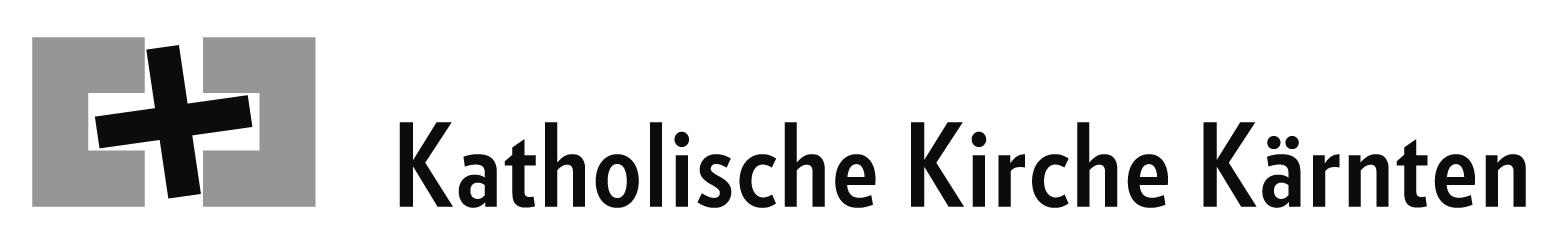 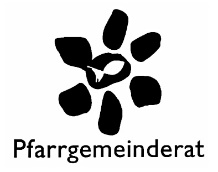 Wahl des Pfarrgemeinderates 20. März 2022Pfarrgemeinde: ..............................................................Stimmzettel - UrwahlNennen Sie bitte höchstens ………PersonenWie wird gewählt?Überlegen Sie, wen Sie in den Pfarrgemeinderat wählen möchten:Wen vom bisherigen PGR möchte ich nennen?Wen kenne ich vom Sonntagsgottesdienst?Wen aus meinem Haus oder aus meiner Straße will ich anführen?Denken Sie bitte auch an Jugendliche, die Vertreter im PGR sein können.Schreiben Sie bitte Frauen und Männer in „ausgewogener Zahl“ auf.Welche Interessen möchte ich im PGR vertreten haben und wer könnte diese Interessen vertreten?Wer könnte gesellschaftlich benachteiligte Gruppen in der Pfarre im PGR vertreten?Welche Menschen haben besondere Fähigkeiten in den Bereichen Caritas, Gottesdienst, Verkündigung, Gemeinschaft?2. Der Stimmzettel ist auch gültig, wenn Sie weniger Kandidaten nennen, als zu wählen sind.3. Ungültig sind Stimmzettel, auf denen - 	mehr Namen angegeben sind, als Pfarrgemeinderäte zu wählen sind oderkein Name genannt ist oderder Wille des Wählers nicht klar ersichtlich ist.Danke!Name und VornameGeburtsjahrBerufAnschriftMustermann Max1900AngestellterMustergasse 